Nicky Southall Outdoor Flatwork ClinicFriday 03rd May 2024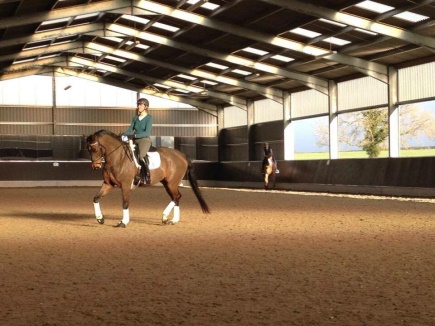 10.00-10.45amNikki Peacock & ***SPACE***10.45-11.30amLyndsey Denning & Lucy Hawker